 Petice                Braňme naše seniory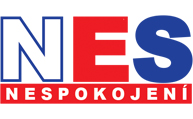 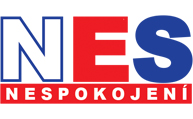 Senioři mají naši úctu a respekt. V uplynulých desítkách let zakládali rodiny a pečovali o ně, vychovávali svoje děti,  pracovali a řádně odváděli státu daně a odvody včetně sociálních a zdravotních, řada z nich se podílela na volnočasových či občanských aktivitách, v nejširším smyslu slova se podíleli na rozvoji celé společnosti i našeho státu. Nyní se namísto zaslouženého uznání a podpory dočkali ze strany vládní koalice návrhů kroků, které nás hluboce znepokojují a nesouhlasíme s nimi. Proto vyjadřujeme touto peticí náš názor na priority, které by měla politická reprezentace státu ve vztahu k seniorům prosazovat a podporovat. Na základě petičního zákona 85/1990 Sb. my, níže podepsaní požadujeme: Nesnižovat valorizaci důchodů • Ukončit prodlužování věku pro odchod do starobního důchodu na 65 letech • Snížit růst životních nákladů pod 5% (řeší nepotřebnost mimořádných valorizací) • Zvýšit podporu bydlení pro seniory (příspěvek na bydlení) a maximálně zjednodušit podmínky administrace a poskytování příspěvku na bydlení pro seniory • Zajistit programy zaměstnanosti pro lidi na 50 (55) let jako variantu k nepotřebnému navyšování věku odchodu do důchodu. Žádáme, aby byly tyto priority zařazeny mezi dlouhodobé priority seniorské politiky státu a jako takové byly naplňovány či respektovány při tvorbě legislativy i při výkonu exekutivy.Petiční výbor: za petiční výbor je oprávněn jednat Ing. Jiří Paroubek Mrkosova 542/4 Velká Chuchle 159 00 Praha 5, členové JUDr. Michal Hašek Botanická 19 60200 Brno, Mgr. Jana Volfová U Průhonu 23 170 00 Praha 7 Josef Smýkal U letiště 1150 769 01 Holešov, Ing. Michaela Teyrovská Sarajevská 10 120 00 Praha 2 			                                                                       Podepsané petiční archy posílejte na korespondenční adresu Nespokojení Sarajevská 10, 120 00 Praha 2    www.nespokojeni2023.cz                                                                                                                Jméno a příjmeníAdresa trvalého bydlištěPodpis